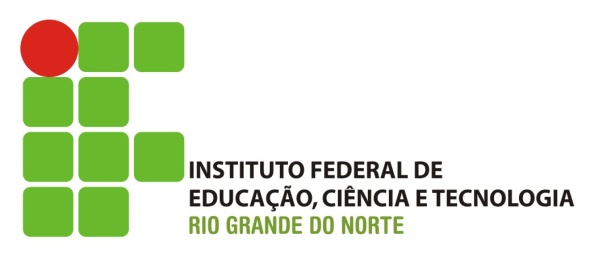 CAMPUS JOÃO CÂMARADIRETORIA ACADÊMICAPROJETO DE ATIVIDADE AVALIATIVADisciplina: Informática___________________________________Professor: Igor Augusto de Carvalho Alves___________________________________________Curso: Técnico Integrado em Administração_________________________________________Tema/Título: Trabalho de Pesquisa e uso do processador de texto Word e apresentador Power point.Procedimentos MetodológicosOs alunos serão orientados na realização de pesquisa bibliográfica de material que envolva o estudo de novos conceitos da informática, para produzir um documento com layout pré-estabelecido.Realização da pesquisaA pesquisa será realizada em grupos onde, a turma em questão será dividida em grupos de até 5 componentes e realizarão da pesquisa.Modelo de documento word a ser produzidoO documento a ser produzido deverá conter um mínimo de 8 páginas e ser formatado da seguinte forma:Capa contendo:Instituição de ensino no canto superior da página;Título do trabalho centralizado e com fonte mínima de tamanho 20Componentes do trabalho com alinhamento à direita;Local e data no canto inferior com alinhamento centralizadoSumário gerado de forma automáticaCorpo do texto em duas colunas;Deverá haver no mínimo duas figuras com legenda, as figuras deverão ser posicionadas entre as colunas sendo utilizado o recurso de quebra automática de página. ConclusãoTodo o texto deverá utilizar a fonte ArialNo corpo de texto o tamanho da fonte deverá ser 12O espaçamento entre linhas deverá ser de 1,5 e acima do parágrafo de 0,5 cmAs páginas deverão conter numeração no rodapé alinhada à direitaA capa não deverá conter numeração nem rodapéOs termos em inglês deverão estar em itálicoDeverá ser utilizada pelo menos uma nota de rodapé para explicar algum termo incomum- Modelo de documento Power Point a ser produzidoO documento Power Point produzido deverá conter no mínimo 10 slides e ser formatado da seguinte forma:Deverá conter uma figura que simbolize o objeto de pesquisa como plano de fundo configurado no slide mestre;Deverá conter um sumário referente ao conteúdo abordadoDeverá conter referência bibliográficaResultados Esperados:A realização do trabalho irá proporcionar aos alunos o conhecimento de novos conceitos de informática, dando a eles a oportunidade de melhor aplicar os recursos computacionais no tratamento de informações.Cronograma de Execução:Avaliação: A avaliação do trabalho será realizada na forma de apresentação de um seminário, entrega de um documento de texto e entrega do documento de apresentação multimídia contendo a pesquisa formatada seguindo as especificações exigidas. O relatório será utilizado como parte das atividades do 2º bimestre do letivo corrente. A entrega deverá ser realizada exclusivamente via e-mail.Referências Bibliográficas:H.L. CAPRON, J.A. JOHNSON, Introdução a Informática. 8ª ed. Pearson Education, 2008.BRAGA, W. OpenOffice Calc & Writer Passo a Passo: Tutorial de Instalaçõ do OpenOffice. Editora AltaBooks, 2005.Distribuição dos temas:Computação nas nuvensDatacenter Verde;Sistemas distribuídos;Sistemas embarcados;Redes de sensores;Computação Ubíqua;Redes sociais.8    Redes VeicularesMirele, Guilherme, emiliane, heitor, eduarda    - 7Elvis, leticia, Isabeli, dalvanira, Josenildo, cleison – 6Emily auxiliadora, larison, yasmim, maichel, fabio, Fernanda – 5Emanuel, vitória, debora, jose tavares, querem – 2Caren, marco, ingrid, emile dayele – 8Gustavo, eliebert, jose Gutemberg, jessica, maria Clarisse, alice – 3Isabel, maria Fernanda, marciele, hellen, stephane – 1Heverton, davi, vitor - 4Atividade/Período21/07/1511/08/15Orientação de como deve ser realizada a pesquisaXDistribuição dos temasXEntrega do documento de texto com a pesquisa realizadaX